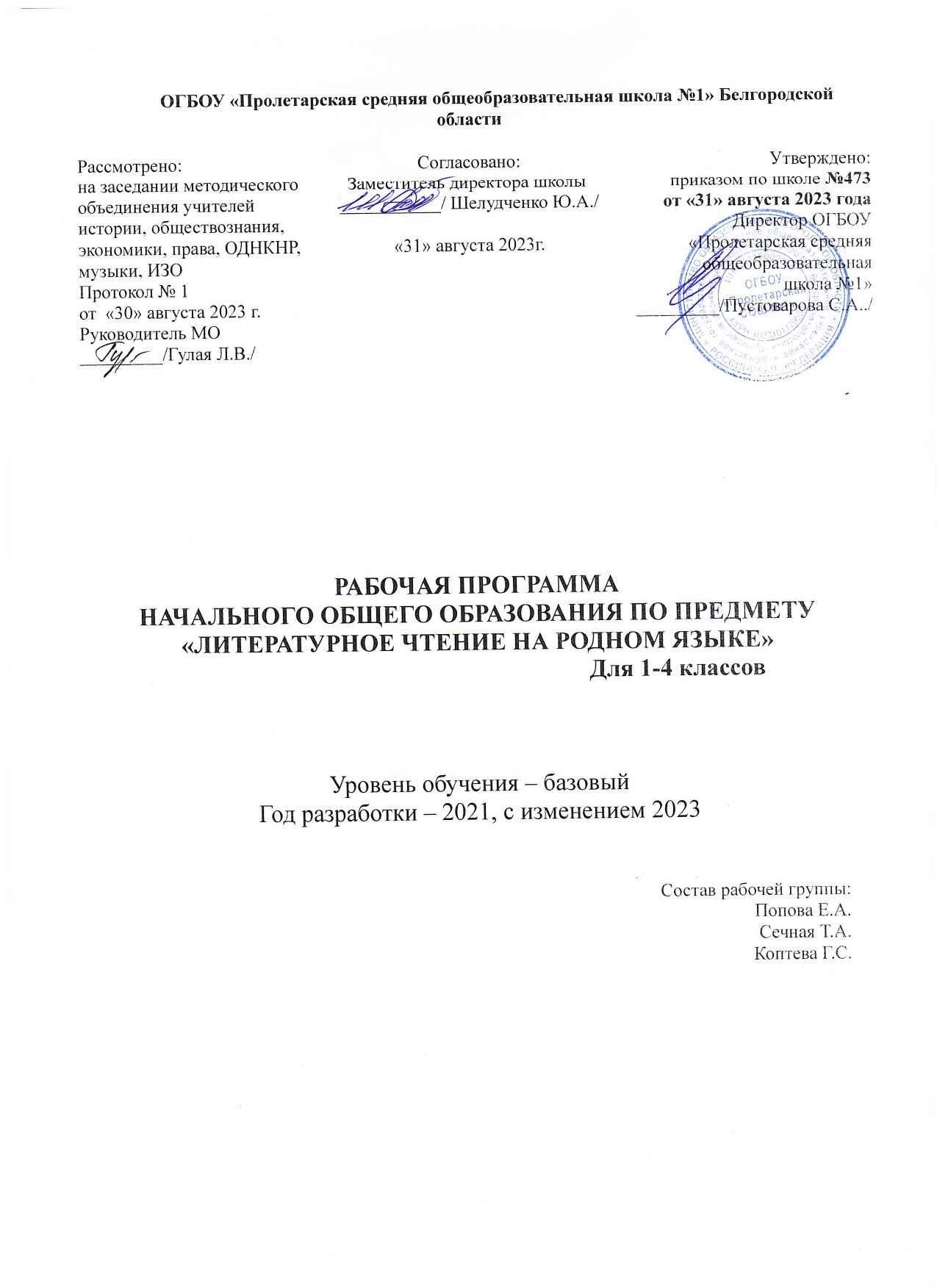 Планируемые результаты освоения раздела «Литературное чтение на родном языке (русском)Предметные результаты:Виды речевой и читательской деятельностиОбучающиеся научатся:воспринимать на слух различные виды текстов;различать понятие «добро» и «зло» на основе прочитанных рассказов и сказок;принимать участие в коллективных беседах по прочитанным, прослушанным произведениям; отвечать на вопросы по содержанию на основе прослушанных и прочитанных самостоятельно вслух текстов;называть действующих лиц прочитанного или прослушанного произведения, обдумывать содержание их поступков, сопоставлять свои поступки с поступками литературных героев;читать и понимать жанры устного народного творчества;Обучающиеся получат возможность научиться:- при чтении отражать настроение автора читаемого текста.Творческая деятельностьОбучающиеся научатся:читать, соблюдая орфоэпические и интонационные нормы чтения;пересказывать текст подробно на основе картинного плана под руководством учителя;составлять высказывание на тему прочитанного или прослушанного произведения (это произведение о животных, о детях; главными героями являются...).Обучающиеся получат возможность научиться:Литературоведческая пропедевтика:Обучающиеся научатся:различать произведения по жанру малые фольклорные формы, большие фольклорные формы;отличать прозаический текст от поэтического;называть героев произведения, давать их простейшую характеристику.Обучающиеся получат возможность научиться:находить в текстах народных сказок факты, связанные с историей России, её культурой (традиции, костюмы, быт, праздники, верования);использовать знания о рифме, особенностях жанров (стихотворения, сказки, небылицы, песенки, потешки), особенностях юмористического произведения в своей литературно-творческой деятельности.Метапредметные результаты:Регулятивные УУДсмыслять цели изучения темы, под руководством учителя, толковать их в соответствии с изучаемым материалом урока, сохранять учебную задачу урока (воспроизводить её в ходе урока по просьбе учителя);планировать свои действия на отдельных этапах урока, восстанавливать содержание произведения по серии сюжетных картин (картинному плану); контролировать выполненные задания с опорой на эталон (образец) или по алгоритму, данному учителем; оценивать результаты собственных учебных действий (по алгоритму, заданному учителем);определять границы своего знания и незнания по изучаемой теме. Фиксировать по ходу урока и в конце его удовлетворённость/ неудовлетворённость, позитивно относиться к своим успехам, стремиться к улучшению результата;анализировать причины успеха/неуспеха, формулировать их в устной форме по просьбе учителя; осваивать с помощью учителя позитивные установки.Познавательные УУДпонимать и толковать условные знаки и символы для передачи информации (условные обозначения, выделения цветом, оформление в рамки и пр.);пользоваться приёмами анализа и синтеза при чтении слов и предложений; понимать устройство слова, различать его содержание и форму (значение и звучание) с помощью моделей слов, стимулирующих развитие воссоздающего и творческого воображения; сравнивать и сопоставлять произведения между собой, называя общее и различное в них (художественные и научнопознавательные тексты) под руководством учителя; сопоставлять эпизод из литературного произведения с иллюстрацией, с пословицей (поговоркой). Анализировать поведение литературного героя, его поступок по вопросу, предложенному учителем. Строить рассуждение (или доказательство своей точки зрения) по теме урока из 2-4 предложений;осознавать сущность малых фольклорных жанров устного народного творчества и литературных произведений как часть родной национальной культуры;осознавать смысл понятий: слово, предложение, текст, план текста, вопрос к тексту, пословицы и поговорки, тему, жанр;проявлять индивидуальные творческие способности при составлении загадок, песенок, потешек, в процессе чтения по ролям и инсценировании, при выполнении проектных заданий;понимать читаемое, интерпретировать смысл читаемого;Коммуникативные УУДвключаться в диалог с учителем и сверстниками, в коллективное обсуждение проблем, проявлять инициативу и активность в ходе беседы;формулировать вопросы к собеседнику. Строить рассуждение и доказательство своей точки зрения из 3-4 предложений.строить связное высказывание из 3-4 предложений по предложенной теме. Слушать партнёра по общению, вникать в смысл того, о чём говорит собеседник;аргументировать свою точку зрения в процессе размышлений над поступками литературных героев, оценивать поступок героя, используя доступные оценочные средства.Личностные результаты:формирование чувства гордости за свою Родину, российский народ, становление гуманистических и демократических ценностных ориентаций многонационального российского общества;формирование средствами литературных произведений целостного взгляда на мир в единстве и разнообразии природы, народов, культур;воспитание художественно-эстетического вкуса, эстетических потребностей, ценностей и чувств на основе опыта слушания и заучивания наизусть произведений художественной литературы;развитие этических чувств, доброжелательности и эмоционально-нравственной отзывчивости, понимания и сопереживания чувствам других людей;формирование уважительного отношения к иному мнению, истории и культуре других народов, выработка умения терпимо относиться к людям иной национальной принадлежности;овладение начальными навыками адаптации к школе, к школьному коллективу;принятие и освоение социальной роли обучающегося, развитие мотивов учебной деятельности и формирование личностного смысла учения;развитие самостоятельности и личной ответственности за свои поступки на основе представлений о нравственных нормах общения;развитие навыков сотрудничества со взрослыми и сверстниками в разных социальных ситуациях, умения избегать конфликтов и находить выходы из спорных ситуаций, умения сравнивать поступки героев литературных произведений со своими собственными поступками, осмысливать поступки героев;наличие мотивации к творческому труду и бережному отношению к материальным и духовным ценностям, формирование установки на безопасный, здоровый образ жизни.Содержание курса «Литературное чтение на родном языке (русском)» Аудирование (слушание). Восприятие на слух звучащей речиАдекватное понимание содержания звучащей речи, умение отвечать на вопросы по содержанию услышанного произведения, определение последовательности событий, осознание цели речевого высказывания. Умение задавать вопрос по услышанному учебному произведению.Чтение вслухПостепенный переход от слогового к плавному, осмысленному, правильному чтению целыми словами вслух (скорость чтения в соответствии с индивидуальным темпом чтения), постепенное увеличение скорости чтения. Соблюдение орфоэпических и интонационных норм чтения.Чтение про себяОсознание смысла произведения при чтении про себя доступных по объему и жанру произведений, осмысление цели чтения.Работа с разными видами текстаОбщее представление о разных видах текста: художественного, учебного, научно-популярного и их сравнение. Определение целей и задач создание этих видов текста.Библиографическая культураКнига как особый вид искусства. Книга как источник необходимых знаний. Книга учебная, художественная, справочная. Элементы книги: содержание или оглавление, титульный лист, аннотация, сведения о художниках-иллюстраторах, иллюстрации. Виды информации в книге. Типы книг. Выбор книг на основе рекомендованного списка, открытого доступа к детским книгам в библиотеке.Работа с текстом художественного произведенияПополнение понятиями литературоведческого характера: простейшими сведениями об авторе-писателе, о теме читаемого произведения, его жанре. Получение первоначальных представлений об изобразительных и выразительных возможностях словесного искусства (о «живописании словом», о метафоре, сравнении, олицетворении, ритмичности и музыкальности стихотворной речи).Говорение (культура речевого общения)Осознание диалога как вида речи и монолога как формы речевого высказывания. Особенности диалогического общения: понимание вопроса собеседника, умение отвечать на поставленные вопросы, умение самостоятельно составлять и задавать вопросы по тексту.Круг детского чтенияКруг чтения от класса к классу постепенно расширяет читательские возможности детей и их знания об окружающем мире, о своих сверстниках, об их жизни, играх, приключениях, о природе и ее охране, помогающие накоплению социально-нравственного опыта ребенка, обретению качеств «читательской самостоятельности».Литературоведческая пропедевтика (практическое освоение)Формирование умений узнавать и различать такие жанры литературных произведений, как сказка и рассказ, стихотворение и басня; определение художественных особенностей произведений: лексика, построение (композиция).Работа с текстом художественного произведенияОпределение особенностей художественного текста: своеобразие выразительных средств языка (с помощью учителя).Понимание заглавия произведения, его адекватное соотнесение с содержанием.Понимание нравственно-эстетического содержания прочитанного произведения, осознание мотивации поведения героев, анализ поступков героев с точки зрения норм морали. Самостоятельное воспроизведение текста с использованием выразительных средств языка (синонимов, антонимов, сравнений, эпитетов), последовательное воспроизведение эпизодов с использованием специфической для данного произведения лексики (по вопросам учителя), рассказ по иллюстрациям, пересказ.Характеристика героя произведения: портрет, характер, выраженные через поступки и речь. Выявление авторского отношения к герою на основе анализа текста, авторских помет, имён героев.Освоение разных видов пересказа художественного текста: подробный, выборочный и краткий (передача основных мыслей).Развитие наблюдательности при чтении поэтических текстов. Развитие умения предвосхищать (предвидеть) ход развития сюжета, последовательности событий.Творческая деятельность обучающихся (на основе литературных произведений)Интерпретация текста литературного произведения в творческой деятельности учащихся: чтение по ролям, инсценирование, драматизация, устное словесное рисование, знакомство с различными способами работы с деформированным текстом и использование их (установление причинно-следственных связей, последовательности событий. Развитие умения различать состояние природы в различные времена года, настроение людей, оформлять свои впечатления в устной или письменной речи. Сравнивать свои тексты с художественными текстами-описаниями, находить литературные произведения, созвучные своему эмоциональному настрою, объяснять свой выбор.ТЕМАТИЧЕСКОЕ ПЛАНИРОВАНИЕТематическое планирование в 1 классе2 класс3 класс4 класс№п/пТемаКоличество часов1Великий, могучий русский язык – родной язык русского народа 22Устное народное творчество5ч3Тематические литературные произведения различных жанров 8 ч4Творческая мастерская 1 чИтого:16 ч№п/пТема Количество часов1Вводный урок курса литературное чтение на родном языке 12О родной стране – России 13Устное народное творчество24О детях и для детей45Мир сказок46Животные – наши друзья37Весна пришла2Итого:17 ч№п/пТема Количество часов1Вводный урок курса литературное чтение на родном языке 12Русские народные сказки13Времена года 34Писатели – детям 65Стихи и рассказы о детях и для детей 36Наша Родина – Россия27Детская периодическая печать 1 Итого:17 ч№п/пТема Количество часов1Вводный урок курса литературное чтение на родном языке 1ч2«Расскажу вам сказку…» 2 ч3«Люблю природу русскую…» (Зима) 1 ч4« Русские писатели – детям» 3 ч5«Страна детства» 3 ч6« Люблю природу русскую...» (Весна) 1 ч7« О братьях наших меньших» 2ч8« Суровые военные годы» 2 ч9«Скоро лето» 1ч10«Проверь себя» 1 чИтого:17 ч